IUPAC Task Group on Atmospheric Chemical Kinetic Data Evaluation – Data Sheet AQ_TH1_OH_1Datasheets can be downloaded for personal use only and must not be retransmitted or disseminated either electronically or in hardcopy without explicit written permission. 
The citation for this datasheet is: IUPAC Task Group on Atmospheric Chemical Kinetic Data Evaluation, http://iupac.pole-ether.fr.This datasheet last evaluated: May 2017; last change in preferred values: May 2016OH·(aq) + [CH(OH)2]2(aq)  ·C(OH)2CH(OH)2  +  H2O (l)Aqueous phase thermochemical data not available. Thermochemical gas phase data for comparison also not available because of the hydration of glyoxal in aqueous solution.Rate coefficient dataCommentsBuxton et al. refers to a value determined by Draganic and Marcovic (1968, unpublished work) in their review, relative to ·OH + oxalic acid; for the rate constant of oxalic acid, Buxton et al. recommends k(·OH + oxalic acid) = 1.4 × 109 M-1 s-1; these values are also given in the NIST database.http://kinetics.nist.gov/solution/Detail?id=1968DRA/MARB:1Measured in N2O-saturated solution; competition kinetics; reference reaction: ·OH + Fe(CN)64- with k(·OH + Fe(CN)64-) = 1.0 × 1010  M-1 s-1 (Buxton et al., 1988); measured at  = 420 nm; the rate constant has been confirmed by direct observation; temperature dependent data was gathered via direct observation with no specific values for k(T) given; activation energy is given as EA = (12.6 ± 0.9) kJ mol-1; Arrhenius expression was calculated using the given data; reviewed by Schaefer et al. (2015).Reference reaction (RR): ·OH + SCN-; rate constant is given by k(T) = 7.26  1012 exp[(-1900 ± 190) / T] M-1s-1 according to Chin and Wine (1992) (at pH = 6). An activation energy EA of (12.6 ± 0.9) kJ mol-1 was obtained from direct measurements of k.Preferred ValuesReliabilityComments on Preferred ValuesThe recent T-dependent determination by Schaefer at al. (2015) leads to a slightly lower rate constant than suggested by Buxton et al. in the first determination of this rate constant when the data for pH 6 are compared. The value previously recommended by Buxton et al. (1988) as determined by Draganic and Marcovic (1968, unpublished) is not confirmed by the later determinations.ReferencesAdams, G. E., and R. L. Willson: Trans. Faraday Soc., 65, 2981-2987, 1969.Buxton, George V., Malone, T. N. and Salmon, G. Arthur: J. Chem. Soc., Faraday Trans., 93, 2889-2891, 1997.Chin, M., and Wine, P. H: J. Photochem. Photobiol., A, 69(1), 17-25, 1992.Ervens, B., and Volkamer, R.: Atmos. Chem. Phys., 10 (17), 8219 – 8244, 2010.Schaefer, T., van Pinxteren, D., and Herrmann, H.: Environ. Sci. Technol., 49, 343 – 350, 2015.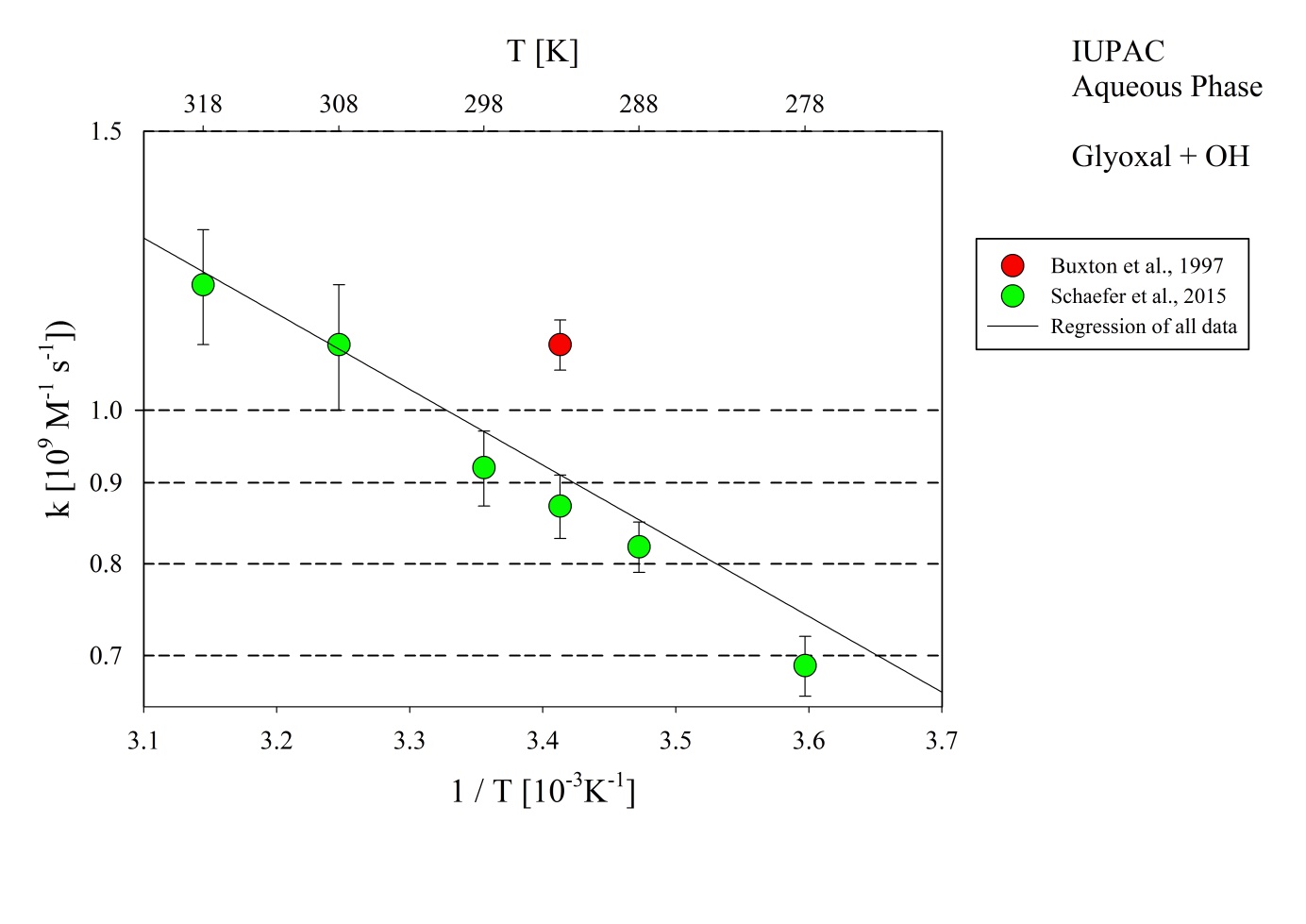 Figure 1: T-dependent rate constants for the reaction of glyoxal with OH in aqueous solution. 
Data from Buxton et al. (1997) and Schaefer et al. (2015).k/ L mol-1 s-1T/KpHpHI/ mol L-1I/ mol L-1ReferenceTechnique/ CommentsTechnique/ CommentsTechnique/ CommentsRelative Rate CoefficientsRelative Rate CoefficientsRelative Rate CoefficientsRelative Rate CoefficientsRelative Rate CoefficientsRelative Rate CoefficientsRelative Rate CoefficientsRelative Rate CoefficientsRelative Rate CoefficientsRelative Rate Coefficients6.6 × 1072981.3Buxton et al., 1988Buxton et al., 1988(a)(1.10 ± 0.04) × 1092932.0 – 6.0Buxton et al., 1997Buxton et al., 1997PR-UV/Vis (b1)(1.10 ± 0.1) × 109293444Buxton et al., 1997Buxton et al., 1997PR-UV/Vis (b2)1.9 × 1011 exp[(-1516 ± 30)/T]279 - 319444Buxton et al., 1997Buxton et al., 1997PR-UV/Vis (b2)(9.4 ± 0.4) × 1082982.0Schaefer et al., 2015Schaefer et al., 2015LFP (c)(9.2 ± 0.5) × 1082986.0Schaefer et al., 2015Schaefer et al., 2015LFP (c)(1.1 ± 0.1) × 1092989.0Schaefer et al., 2015Schaefer et al., 2015LFP (c)5.8 × 1010 exp[(-1200 ± 120)/T]278 - 3186.06.06.0Schaefer et al., 2015Schaefer et al., 2015LFP (c)ParameterValueT/Kk / l mol-1 s-19.2 × 108298k / l mol-1 s-15.8 × 1010 · exp[- (1200)/T]278 - 318Δ log k±  0.390298Δ EA/R± 120278 - 318